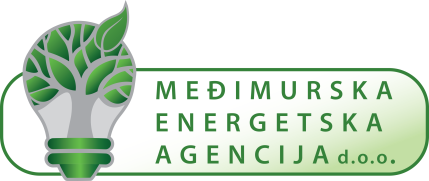 Međimurska energetska agencija d.o.o. sa sjedištem u Čakovcu, Bana Josipa Jelačića 22, OIB: 78619083316 (u daljnjem tekstu: Voditelj obrade)Prema članku 17. Opće uredbe za zaštitu podataka (EU) 2016/679 (u daljnjem tekstu: Uredba) i nacionalnom zakonodavstvuJa, _______________________________________________________________________
(ime i prezime, adresa, OIB)podnosim sljedećiZAHTJEV ZA BRISANJE OSOBNIH PODATAKA 
(„pravo na zaborav“)kojim od Voditelja obrade zahtijevam, bez nepotrebnog odgađanja, brisanje mojih osobnih podataka koji su pohranjeni u njegovim elektroničkim i papirnatim bazama podataka.Zahtjev podnosim jer je ispunjen jedan od sljedećih uvjeta: (označiti primjenjivo)Osobni podaci više nisu nužni u odnosu na svrhe za koje su prikupljeni ili na drugi način obrađeni.Povukao/la sam privolu na kojoj se obrada temelji u skladu s člankom 6. stavkom 1. točkom (a) ili člankom 9. stavkom 2. točkom (a) Uredbe i  ne postoji druga pravna osnova.Uložio/la sam prigovor na obradu u skladu s člankom 21. stavkom 1. Uredbe (Pravo na prigovor) te ne postoje jači legitimni razlozi za obradu.Moji osobni podaci nezakonito su obrađeni.Moji osobni podaci moraju se brisati radi poštivanja pravne obveze iz prava Unije ili nacionalnog prava kojem podliježe Voditelj obrade.Ostalo                                                                                                                                                     U __________________________________, 
                         (mjesto, datum)
          Potpis podnositelja zahtjeva_________________________________